ОтветыУстановите соответствие между памятниками и информацией о них: к каждой позиции первого столбца подберите соответствующую позицию из второго столбца. Запишите в таблицу выбранные цифры под соответствующими буквами.Установите соответствие между памятниками и информацией о них: к каждой позиции первого столбца подберите соответствующую позицию из второго столбца. Запишите в таблицу выбранные цифры под соответствующими буквами.Установите соответствие между памятниками и информацией о них: к каждой позиции первого столбца подберите соответствующую позицию из второго столбца. Запишите в таблицу выбранные цифры под соответствующими буквами.Установите соответствие между памятниками и информацией о них: к каждой позиции первого столбца подберите соответствующую позицию из второго столбца. Запишите в таблицу выбранные цифры под соответствующими буквами.                                    ПАМЯТНОЕ МЕСТО                           ИНФОРМАЦИЯА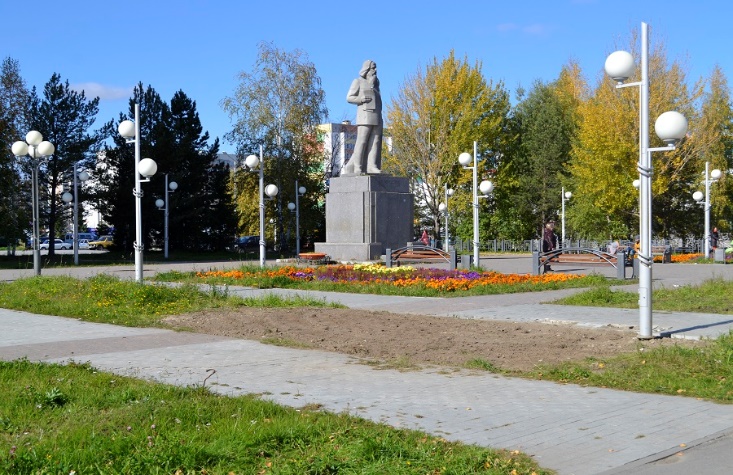 1Тюменская областная научная библиотека им. Д. И. Менделеева Тюменская областная научная библиотека названа именем Дмитрия Менделеева, в ее секторе редких книг отдела изучения и хранения основного фонда имеются первые и прижизненные издания Менделеева. Адрес: 625000, Тюменская обл.,ул. Орджоникидзе, 59Б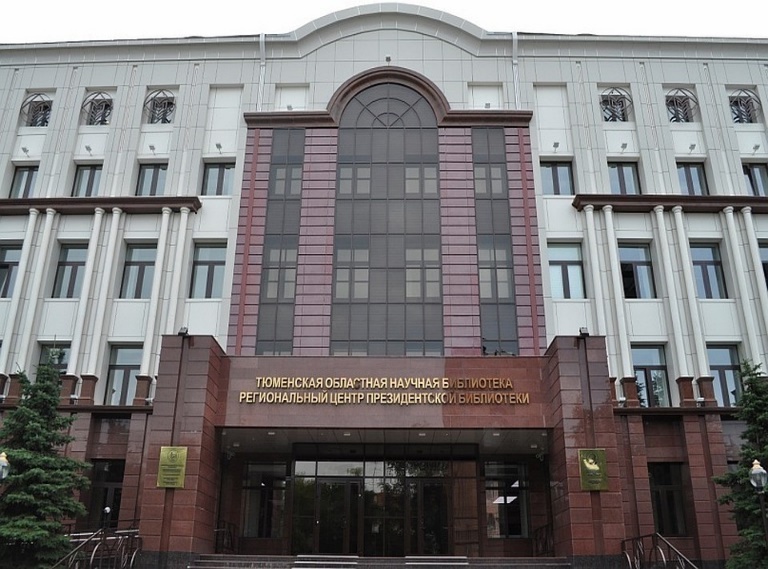 2Бизнес-центр «Менделеев House » На 10-этажном здании бизнес-центра «Менделеев House», в 2001 году установлен барельеф, на котором изображен Д.И Менделеев, под изображением надпись «Великому ученому от благодарных потомков».Адрес: 625002, Тюменская обл., ул. Тюмень, Немцова, 22,В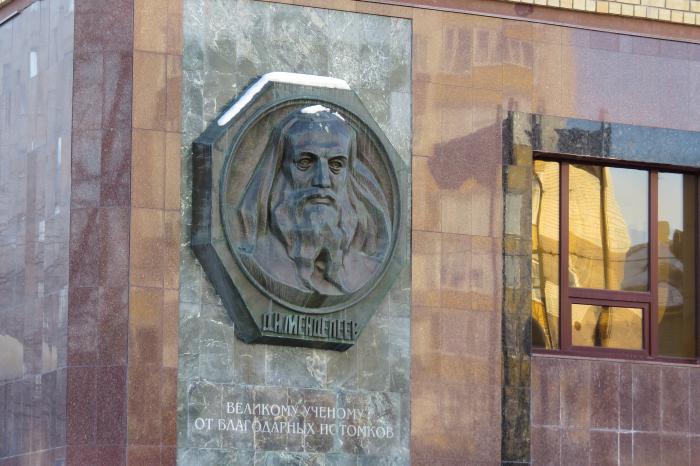 3
Мемориальная доска на здании ст. Тура, где останавливался Д.И.Менделеев в1899 году  Адрес: 625002, Тюменская обл., Тюмень, ул.Пристанская, 13Г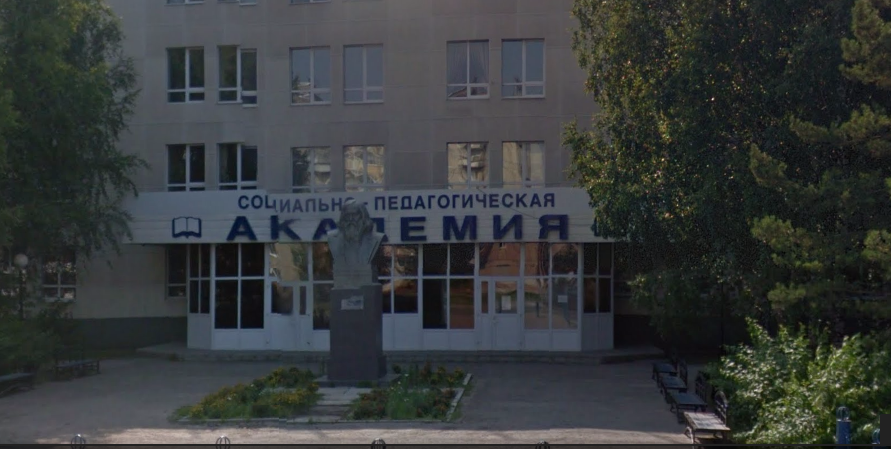 4Памятник Дмитрию Ивановичу Менделееву в Тобольске . Установлен в 1984 году, скульптор В. Н. Никифоров. Входит в число памятников истории и культуры, охраняемых государством.Адрес: 626158, Тюменская обл., Тобольск, Комсомольский пр., 37 Д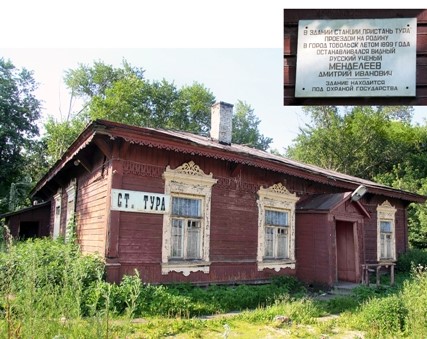 5
Бюст Д.И.Менделеева в Тобольске В 1969 году в честь столетия со дня открытия периодического закона имя Менделеева было присвоено Тобольскому государственному педагогическому институту. (филиал Тюменского государственного университета )В сквере перед входом в главный корпус установлен бюст великого химика.Адрес: 626150, Тюменская область, г. Тобольск, ул. Знаменского,3Е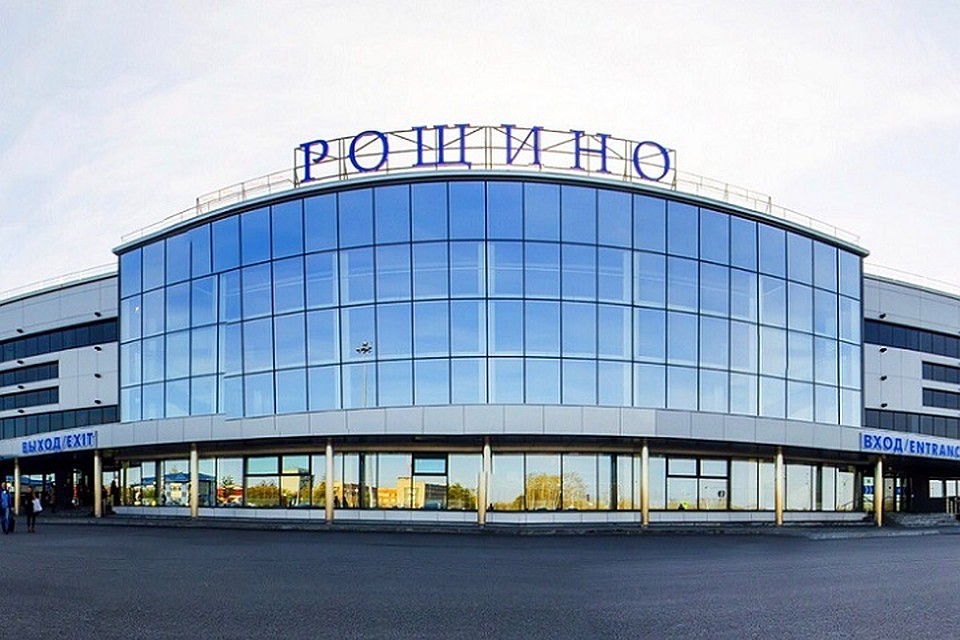 6Бюст Д.И.Менделееву в селе Верхние Аремзяны Тобольского районаНа малой родине великого ученого в селе Верхние Аремзяны установлен бюст Менделееву  в 2004 году .В школе, которой вернули имя Менделеева в 2013 году, работает музей.Адрес: 626136, Тюменская область, Нижние Аремзяны д, Сибирская ул., д. 17 Ж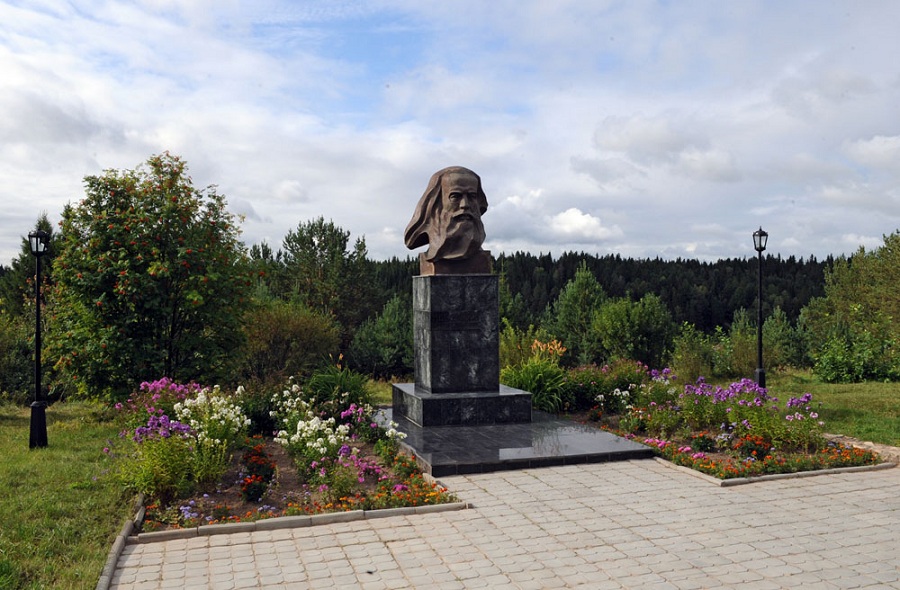 7Улица Дмитрия Менделеева в ТюмениВ Восточном административном округе г. Тюмени  в 2011 году появилась новая улица, которая носит имя ученого. Жилой комплекс «На Менделеева»Адрес: 625016 Тюменская обл, Тюмень,., ул. Дмитрия Менделеева, 12З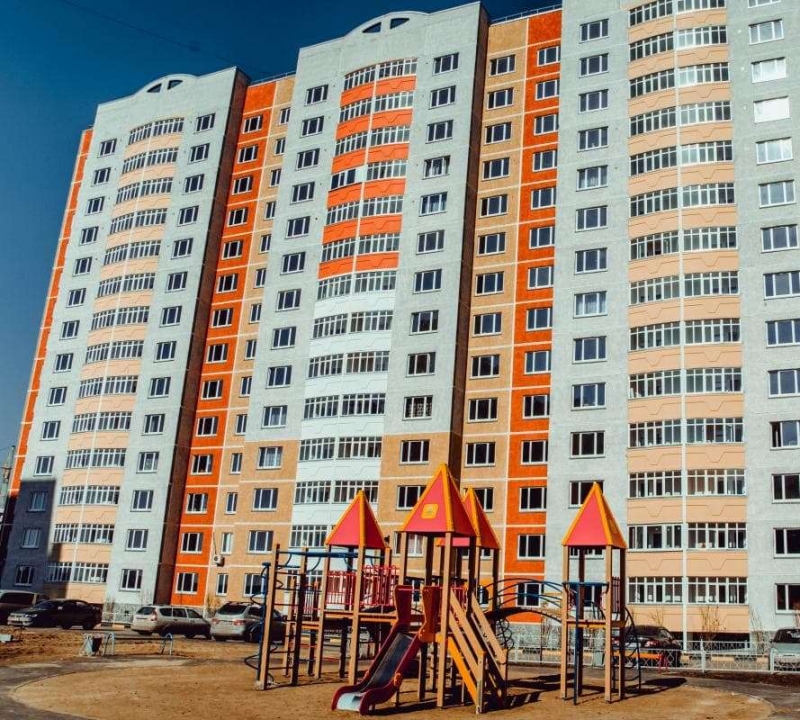 8Композиция «Периодическая система Менделеева» города Тобольска
Названиями химических элементов Периодической системы из латуни были выложены в июне 2014 года. Это стало своеобразным подарком Тобольску к 427-летию. Тобольская таблица Менделеева занесена в Книгу рекордов России. Адрес: 277858 Тюменская обл., 7-й Тобольск,  Микрорайон, 30И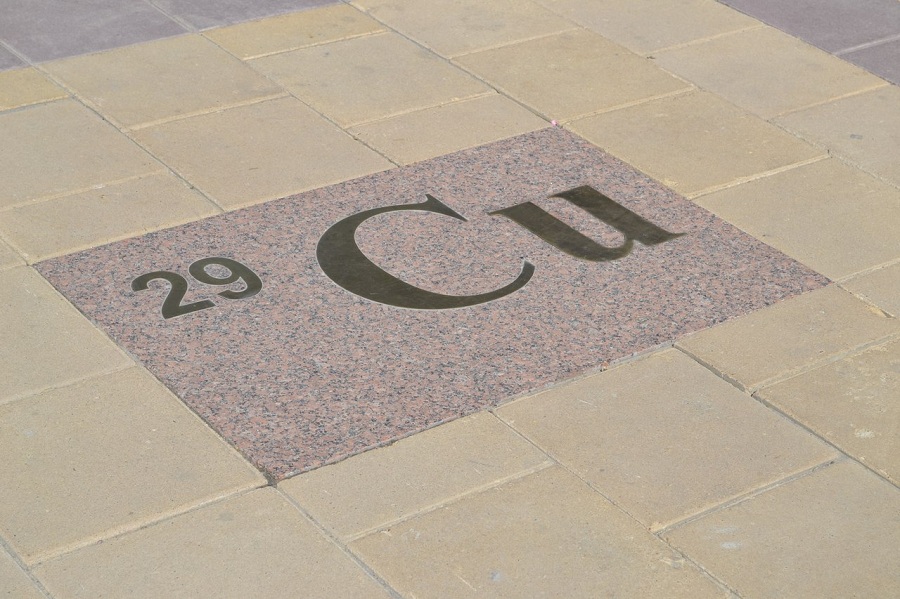 9Тюменский аэропорт Рощино будет носить имя великого химика, уроженца Тобольска, Дмитрия Менделеева. Адрес: 625017, Российская Федерация, г. Тюмень,  ул. Сергея Ильюшина, д.23АБВГДЕЖЗИ